«Об утверждении Порядка проведения аукциона по продаже земельного участка или права на заключение договора аренды земельного участка из земель, находящихся в государственной или муниципальной собственности»Администрация городского поселения «Забайкальское» руководствуясь Федеральными законами от 06.10.2003 № 131-ФЗ «Об общих принципах организации местного самоуправления в Российской Федерации», "О введении в действие Земельного кодекса Российской Федерации" от 25.10.2001 г. N 137-ФЗ, "О внесении изменений в Земельный кодекс Российской Федерации и отдельные законодательные акты Российской Федерации" от 23.06.2014 № 171-ФЗ, Уставом городского поселения «Забайкальское»:ПОСТАНОВЛЯЕТ:1. Утвердить прилагаемый Порядок проведения аукциона по продаже земельного участка или права на заключение договора аренды земельного участка из земель, находящихся в государственной или муниципальной собственности.            2.  Опубликовать настоящее постановление в информационном вестнике «Вести Забайкальска»  и на официальном сайте поселения «gpzab@mail.ru» в сети «Интернет».             3. Настоящее постановление вступает в силу с момента опубликования.Глава городского поселения «Забайкальское»                О.Г. ЕрмолинПорядок проведения аукциона по продаже земельного участка или права на заключение договора аренды земельного участкаиз земель, находящихся в государственной или муниципальной собственности       Аукцион проводится в указанном в извещении (сообщении) о проведении аукциона месте, в соответствующие день и час.       Аукцион, открытый по форме подачи предложений о цене земельного участка, размере арендной платы за земельный участок или цене права на заключение договора аренды земельного участка, проводится в следующем порядке:          а) аукцион ведет аукционист;б) аукцион начинается с оглашения аукционистом наименования, основных характеристик и начальной цены земельного участка, начального размера арендной платы, «шага аукциона» и порядка проведения аукциона.в) участникам аукциона выдаются пронумерованные билеты, которые они поднимают после оглашения аукционистом начальной цены земельного участка или начального размера арендной платы и каждой очередной цены или размера арендной платы в случае, если готовы купить земельный участок или заключить договор аренды в соответствии с этой ценой или размером арендной платы;г) каждую последующую цену или размер арендной платы аукционист назначает путем увеличения текущей цены или размера арендной платы на «шаг аукциона». После объявления очередной цены или размера арендной платы аукционист называет номер билета участника аукциона, который первым поднял билет, и указывает на этого участника аукциона. Затем аукционист объявляет следующую цену или размер арендной платы в соответствии с «шагом аукциона»;д) при отсутствии участников аукциона, готовых купить земельный участок или заключить договор аренды в соответствии с названной аукционистом ценой или размером арендной платы, аукционист повторяет эту цену или размер арендной платы 3 раза.Если после троекратного объявления очередной цены или размера арендной платы ни один из участников аукциона не поднял билет, аукцион завершается. Победителем аукциона признается тот участник аукциона, номер билета которого был назван аукционистом последним;е) по завершении аукциона аукционист объявляет о продаже земельного участка, называет цену проданного земельного участка или размер арендной платы и номер билета победителя аукциона.Результаты аукциона оформляются протоколом, который подписывается организатором аукциона и победителем аукциона в день проведения аукциона. Протокол о результатах аукциона составляется в двух экземплярах, один из которых передается победителю аукциона, а второй остается у организатора аукциона.Протокол о результатах аукциона является документом, удостоверяющим право победителя на заключение договора купли-продажи земельного участка или договора аренды земельного участка.АДМИНИСТРАЦИЯ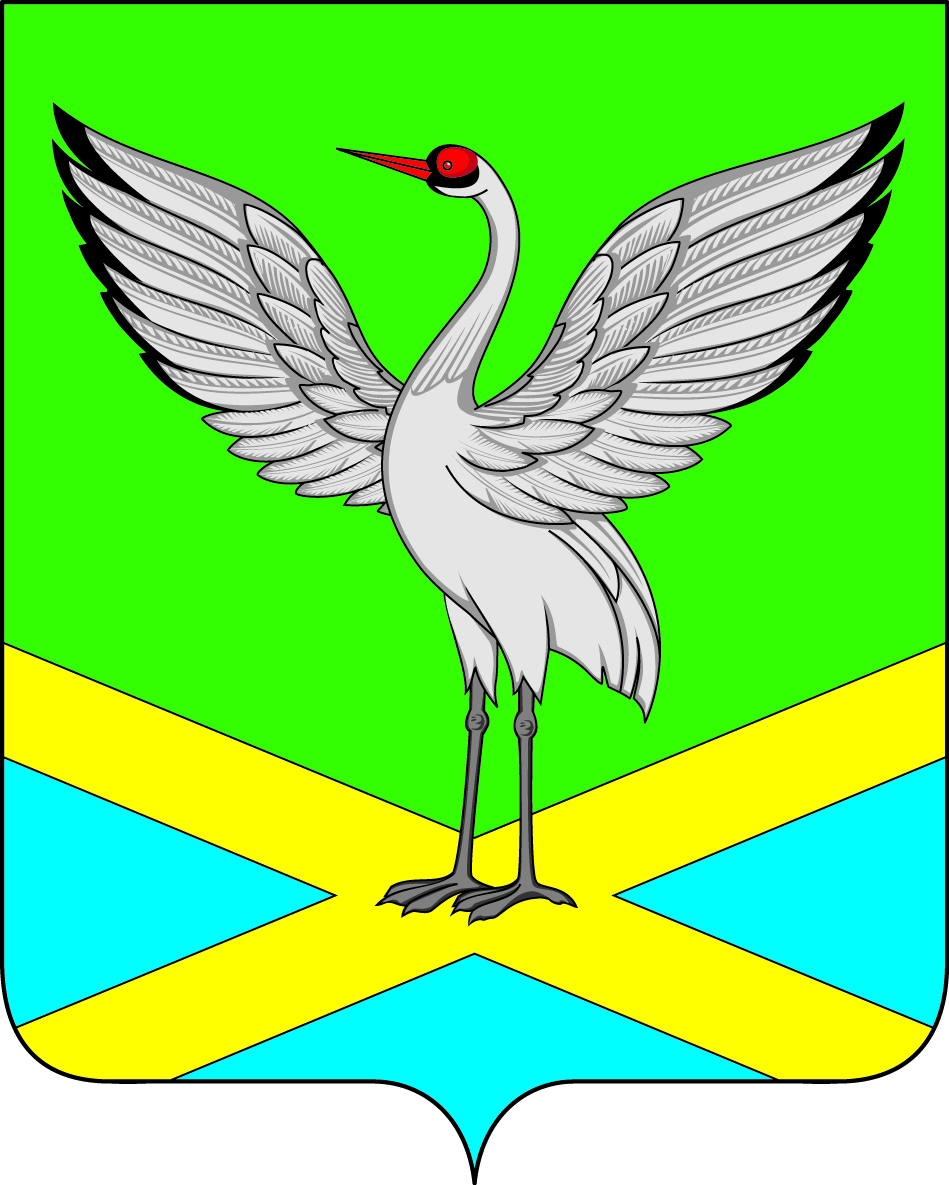 городского поселения «Забайкальское»ПОСТАНОВЛЕНИЕ«23» октября 2015 года                                                                         № 315пгт. ЗабайкальскУтвержденпостановлением Администрации городского поселения «Забайкальское»  от «23» октября 2015 года № 315